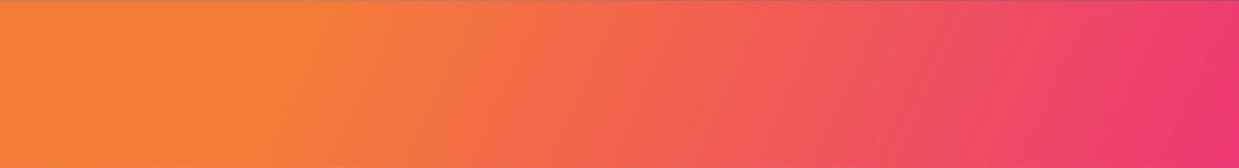 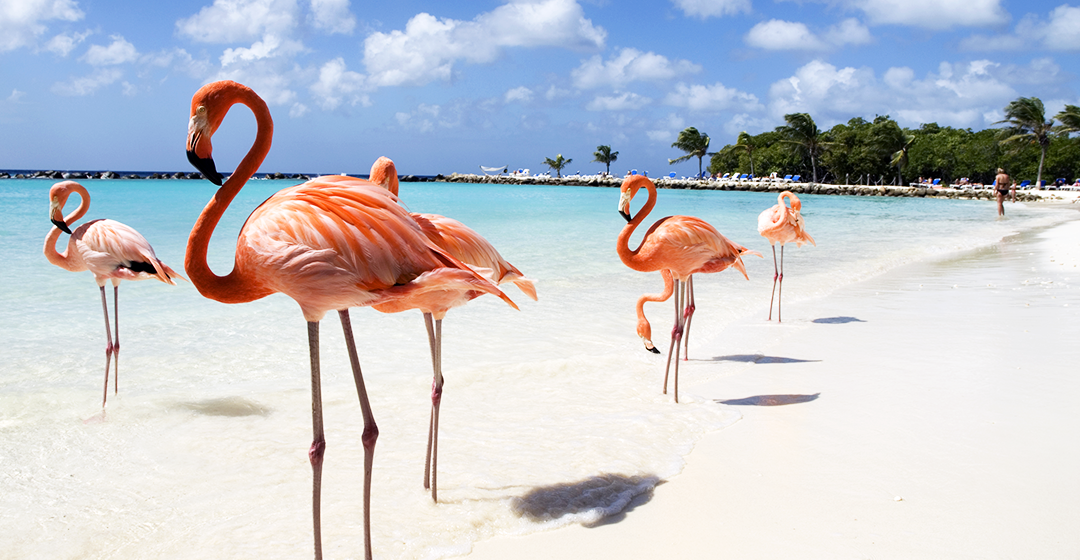 VALIDEZ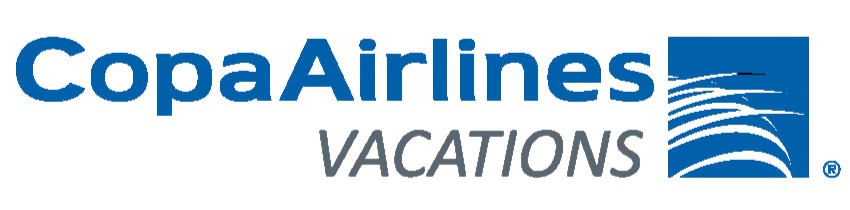 01 julio a 23 diciembre 2024.NUESTRO PROGRAMA INCLUYEPasaje aéreo Santiago / Aruba / Santiago, vía Copa Airlines.Traslados Aeropuerto de Aruba / Hotel / Aeropuerto de Aruba, servicio compartido7 noches de alojamiento en hotel seleccionadoSistema alimenticio Todo Incluido Impuestos hotelerosTARIFAS**Precio por pax en USD**Tarifa de Niños aplica compartiendo habitación con dos adultos*/*Tarifa de Plan Familiar aplica para dos adultos + dos niños*NOTA:Tarifa aérea válida para reservas realizadas por el equipo de Tourmundial.Tarifa permite 1 carry on 10 KG + articulo personal.Tarifa no permite reserva de asientos.Tarifas referenciales, sujetas a cambio y a confirmación al momento de la emisión.STOP OVER FREE EN PANAMA - OPCIONALPor la compra de este programa tienes la opción de añadir un Stopover free a la ida o al regreso en Ciudad de Panamá. Te ofrecemos el siguiente programaINCLUYE:Traslado aeropuerto / hotel / aeropuerto en servicio regular.02 noches de alojamiento en hotel a elecciónDesayuno incluido.Impuestos hoteleros.NO INCLUYE Propinas.Seguro de asistencia en viajeServicios no indicadosINFORMACIÓN ADICIONALTraslados señalados desde aeropuerto en servicio regular. Aplica suplemento para servicios de traslados llegando o saliendo en horarios nocturnos (22hrs a 07am).El programa está cotizado en la categoría habitación más económica del hotel, para categorías superiores cotizar.La hora de inicio de los paseos puede cambiar. En caso de algún cambio, la información será comunicada al pasajero con el nuevo horario.En caso de que sea necesario (eventos, cierre de venta, disponibilidad), se utilizará un hotel de categoría similar.En caso de fuerza mayor se podrá usar un hotel de la misma categoría.Valores para pasajeros individuales.Sujetos a disponibilidad al momento de reservar y a cambios sin previo avisoTarifa de programas solo válido para fechas indicadas, no aplica para festividades locales, navidad, año nuevo y otras indicadas por el operador.Posibilidad de reservar excursiones, entradas y ampliar las coberturas del seguro incluido. Consulta condiciones.POLÍTICAS DE CANCELACIÓNPor los conceptos que a continuación se indican:En el caso de cambios o anulaciones de reserva se aplicarán políticas establecidas por hoteles, receptivos, cruceros, aseguradoras y líneas aéreas, en cada caso puntual. Consulte. No show o no presentación por parte del pasajero aplicara cargos o pago del importe total del viaje, abonando, en su caso, las cantidades pendientes, salvo acuerdo de las partes en otro sentido.HotelReservas hasta…VigenciaSingleNt. Ad.DobleNt. Ad.TripleNt. Ad.Niño 1Nt. Ad.Niño 2Nt. Ad.Plan FamiliarEdad NiñosRiu Palace Aruba31JUL2401 Jul a 16 Ago3.7354652.7253212.6133041.6031601.6031602.1642-12 añosRiu Palace Aruba31JUL2417 Ago a 31 Oct3.6444522.6623122.5532961.5721561.5721562.1172-12 añosRiu Palace Aruba31JUL2401 Nov a 23 Dic3.7224632.7163192.6043031.5991601.5991602.1572-12 añosRiu Palace Las Antillas31JUL2401 Jul a 16 Ago3.6574542.6713132.562297N/AN/AN/AN/AN/ASolo adultosRiu Palace Las Antillas31JUL2417 Ago a 31 Oct3.3964162.4922872.391273N/AN/AN/AN/AN/ASolo adultosRiu Palace Las Antillas31JUL2401 Nov a 23 Dic3.7224632.7163192.604303N/AN/AN/AN/AN/ASolo adultosHoliday Inn ArubaOPEN24 Jun a 19 Ago5.4357082.9583542.830335481Free481Free1.7202-18 AñosHoliday Inn ArubaOPEN20 Ago a 24 Dic4.7446092.6083042.519291481Free481Free1.5452-18 AñosHotelVigencia 2024SingleNt. Ad.DobleNt. Ad.TripleNt. Ad.Victoria15 May a 14 Dic256841334511236Ejecutivo15 May a 14 Dic280991555612543Plaza Paitilla15 May a 14 Dic3071091636012844Las Américas15 May a 14 Dic3281201636014753Marriott Panamá15 May a 14 Dic4291682138417967Sheraton Grand Panamá15 May a 14 Dic3921521957617367